О назначении публичных слушанийВо исполнении полномочий в области градостроительной деятельности в соответствии с Федеральным законом от 6 октября 2003 года № 131-ФЗ «Об общих принципах местного самоуправления в Российской Федерации», в соответствии с утвержденным Порядком организации и проведения общественных обсуждений, публичных слушаний по вопросам с сфере градостроительной деятельности на территории муниципального образования «Ленский район» решением Районного Совета депутатов МО «Ленский район» от 30.08.2019г. №4-7, с целью информирования населения о намечаемой деятельности, в соответствии с письмом ООО «Геосити» от 24.11.2021г. №174:Назначить проведение публичных слушаний по рассмотрению карта – планов территориальных зон, устанавливаемых правилами землепользования и застройки поселений Ленского района.Определить время и место проведения публичных слушаний: 18 января 2022 года в 12:00 часов, в администрации МО «Нюйский наслег» (с. Нюя, ул. Центральная, д. 30);20 января 2022 года в 11:00 часов, в зале здания МКУ «ЦКИД «Сарыада»» (с. Беченча, ул. Советская, д. 32/1);20 января 2022 года в 13:00 часов, в зале общественного центра с. Батамай (с.  Батамай, ул. Центральная, д. 17);20 января 2022 года в 15:00 часов, в зале здания МКУ Мфокис «Самородок» (с. Мурья, пр. Углестроителей, д. 10);21 января 2022 года в 11:00 часов, в зале здания сельского клуба с. Хамра (с. Хамра, ул. Центральная, д. 1);21 января 2022 года в 13:00 часов, в зале здания сельского клуба с. Ярославский (с. Ярославский, ул. Ярославского, д. 1);25 января 2022 года в 14:00 часов, в зале здания МКУК ЦД «Сайдам» (с. Чамча, пер. Клубный, д. 11);26 января 2022 года в 12:00 часов, в зале здания МКУК «КДЦ с. Дорожный» (с. Дорожный, ул. Лесная, д. 9).Установить местом доступа для ознакомления заинтересованных лиц с документами по вопросам публичных слушаний здание администрации МО «Ленский район» (г. Ленск, ул. Ленина, д. 65, кабинет 112).Постоянно действующей комиссии по подготовке проектов внесения изменений и дополнений в СТП, ГП и ПЗЗ муниципальных образований Ленского района рассмотреть проекты по внесению изменений в правила землепользования и застройки муниципальных образований: «Беченчинский наслег», «Мурбайский наслег», «Нюйский наслег», «Орто-Нахаринский наслег», «Салдыкельский наслег» и «Ярославский наслег» Ленского района Республики Саха (Якутия) разработанных ООО «Геосити».Установить срок 30 календарных дней по приему замечаний и предложений от населения и общественности со дня официального опубликования настоящего распоряжения.Направлять предложения и замечания по публичным слушаниям по адресу: 678144, Республика Саха (Якутия), г. Ленск, ул. Ленина, 65, каб. 112. Контактное лицо – Папок Любовь Александровна, тел. 8(41137) 4-13-24, эл. почта: architect.lr@yandex.ru.Направить начальника отдела архитектуры и градостроительства администрации муниципального образования «Ленский район» (Папок Л.А.) в населенные пункты, указанные в п.2 настоящего распоряжения для организации публичных слушаний.МКУ «Управление по эксплуатации и содержанию административных зданий «Гранит» МО «Ленский район»» (Дауталиев Д.З.) обеспечить в дни проведения публичных слушаний служебным автотранспортом.Главному специалисту управления делами (Иванская Е.С.) опубликовать настоящее распоряжение в средствах массовой информации и разместить на официальном сайте муниципального образования.Контроль исполнения настоящего распоряжения оставляю за собой.Глава                                                                                                              Ж.Ж. АбильмановМуниципальное образование«ЛЕНСКИЙ РАЙОН»Республики Саха (Якутия)Муниципальное образование«ЛЕНСКИЙ РАЙОН»Республики Саха (Якутия)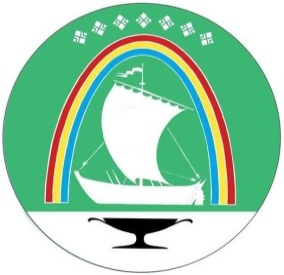 Саха Өрөспүүбүлүкэтин«ЛЕНСКЭЙ ОРОЙУОН» муниципальнайтэриллиитэРАСПОРЯЖЕНИЕРАСПОРЯЖЕНИЕ                          Дьаhал                          Дьаhал                          Дьаhал                г. Ленск                г. Ленск                             Ленскэй к                             Ленскэй к                             Ленскэй кот «01» _декабря__ 2021 года                                          № __01-04-2519/1_____                 от «01» _декабря__ 2021 года                                          № __01-04-2519/1_____                 от «01» _декабря__ 2021 года                                          № __01-04-2519/1_____                 от «01» _декабря__ 2021 года                                          № __01-04-2519/1_____                 от «01» _декабря__ 2021 года                                          № __01-04-2519/1_____                 